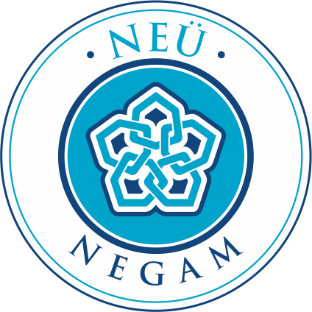 MİNYATÜR SANATI DERSLERİ BAŞVURU FORMUAdınız ve SoyadınızTel No:Mail AdresinizMinyatür Sanatı ile İlginiz Mesleğiniz 